การป้องกันโรคไข้เลือดออกจนกระทั่งทุกวันนี้ยังไม่ยาที่ใช้รักษาไข้เลือดออก หรือวัคซีนป้องกันไข้เลือดออก ดังนั้นการป้องกันจึงเป็นวิธีที่ดีที่สุดโดยป้องกันการแพร่ของยุง เท่าที่ผ่านมาการควบคุมยังได้ผลไม่ดี เนื่องจากเน้นเรื่องการทำลายยุงซึ่งสิ้นเปลืองงบประมาณ และการควบคุมยุงต้องทำเป็นบริเวณกว้าง การควบคุมที่จะให้ผลยั่งยืน ควรจะเน้นที่การควบคุมลูกน้ำ การควบคุมสามารถร่วมหน่วยงานราชการอื่น องค์กรเอกชน ท้องถิ่น ดังนั้นการควบคุมที่ดีต้องบูรณาการเอาหน่วยงานที่มีอยู่ และวิธีการต่างๆ( การควบคุมสิ่งแวดล้อม การใช้ทางชีวภาพ การใช้สารเคมี) การควบคุมสิ่งแวดล้อม Environmental management การควบคุมสิ่งแวดล้อมเป็นการเปลี่ยนแปลงสิ่งแวดล้อมเพื่อไม่ยุงมีการขยายพันธุ์แทงค์ บ่อ กะละมัง ที่เก็บกักน้ำจะเป็นแหล่งที่ยุงออกไข่และกลายเป็นยุง ต้องมีฝาปิดและหมั่นตรวจสอบว่ามีลูกน้ำหรือไม่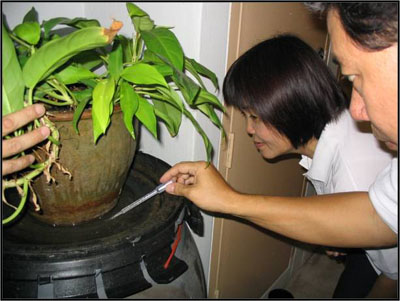 ให้ตรวจรอยรั่วของท่อน้ำ แทงค์น้ำหรืออุปกรณ์ที่เกี่ยวกับน้ำว่ารั่วหรือไม่ โดยเฉพาะฤดูฝนตรวจสอบแจกัน ถ้วยรองขาโตะ๊ ต้องเปลี่ยนน้ำทุกสัปดาห์ สำหรับแจกันอาจจะใส่ทรายผสมลงไป ส่วยถ้วยรองขาโต๊ะให้ใส่เกลือเพื่อป้องกันลูกน้ำมั่นตรวจสอบถาดรองน้ำที่ตู้เย็น หรือเครื่องปรับอากาศเพราะเป็นที่แพร่พันธ์ของยุง โดยเฉพาะถาดระบายน้ำของเครื่องปรับอากาศ ซึ่งออกแบบไม่ดี โดยรูระบายน้ำอยู่เหนือก้นถาดหลายเซ็นติเมตร ทำให้มีน้ำขังซึ่งเป็นแหล่งเพาะพันธ์ยุง ตรวจรอบๆบ้านว่าแหล่งน้ำขังหรือไม่ ท่อระบายน้ำบนบนหลังคามีแองขังน้ำหรือไม่หากมีต้องจัดการขวดน้ำ กระป๋อง หรือภาชนะอื่นที่อาจจะเก็บขังน้ำ หากไม่ใช้ให้ใส่ถุงหรือฝังดินเพื่อไม่ให้น้ำขังยางเก่าที่ไม่ใช้ก็เป็นแหล่งขังน้ำได้เช่นกันหากใครมีรัวไม้ หรือต้นไม้ที่มีรูกลวง ให้นำคอนกรีตเทใส่ปิดรู ต้นไผ่ต้องตัดตรงข้อและให้เทคอนกรีตปิดแอ่งน้ำการป้องกันส่วนบุคคลใส่เสื้อผ้าที่หนาพอสมควร ควรจะใส่เสื้อแขนขาว และการเกงขายาว เด็ดนักเรียนหญิงก็ควรใส่กางเกงการใช้ยาฆ่ายุง เช่น pyrethrum ก้อนสารเคมี การใช้กลิ่นกันยุงเช่น ตะไคร้ หรือสารเคมีอื่นๆนอนในมุ้งลวด หรือมุ้งการควบคุมยุงโดยทางชีวะเลี้ยงปลาในอ่างที่ปลูกต้นไม้ หรือแหล่งน้ำตามธรรมชาติใช้แบคทีเรียที่ผลิตสาร toxin ฆ่ายุงได้แก่เชื้อ Bacillus thuringiensis serotype H-14 (Bt.H-14) and Bacillus sphaericus (Bs) การใช้เครื่องมือดัดจับลูกน้ำซึ่งเคยใช้ได้ผลที่สนาบบินของสิงคโป แต่สำหรับกรณีประเทศไทยยังได้ผลไม่ดีเนื่องจากไม่สามารถควบคุมแหล่งน้ำธรรมชาติจึงยังมีการแพร่พันธ์ของยุงการใช้สารเคมีในการควบคุมการใช้ยาฆ่าลูกน้ำ วิธีการนี้จะสิ้นเปลืองและไม่เหมาะที่จะใช้อย่างต่อเนื่อง วิธีการนี้จะเหมาะสำหรับพื้นที่ที่มีการระบาดและได้มีการสำรวจพบว่ามีความชุกของยุงมากกว่าปกติTemephos 1% sand granules โดยการใส่ทรายที่มีสารเคมีนี้ตามอัตราส่วนที่กำหนดซึ่งไม่อัตรายต่อคนการใช้สารเคมีพ่นตามบ้านเพื่อฆ่ายุง วิธีการนี้ใช้ในประเทศเอเซียหลายประเทศมามากกว่า 20 ปี แต่จากสถิติของการระบาดไม่ได้ลดลงเลย การพ่นหมอกควันเป็นรูปอธรรมที่มองเห็นว่ารัฐบาลได้ทำอะไรเกี่ยวกับการระบาด แต่การพ่นหมอกควันไม่ได้ลดจำนวนประชากรของยุง ข้อเสียคือทำให้คนละเลยความปลอดภัย การพ่นหมอกควันจะมีประโยชน์ในกรณีที่มีการระบาดของโรคไข้เลือดออกการปฏิบัติเมื่อมีคนในบ้าน/ข้างบ้านเป็นไข้เลือดออกเนื่องจากไข้เลือดออกระบาดโดยมียุงเป็นตัวแพร่พันธ์ ดังนั้นเมื่อมีคนในบ้านหรือข้างบ้านเป็นไข้เลือดออก ควรจะบอกคนในบ้านหรือข้างบ้านว่ามีไข้เลือดออกแจ้งสาธารณสุขให้มาฉีดยาหมอกควันเพื่อฆ่ายุงให้สมาชิกในครอบครัว ป้องกันการถูกยุงกัดโดยการป้องกันส่วนบุคคลดังกล่าวข้างต้นสำรวจภายในบ้าน รอบบ้าน รวมทั้งเพื่อนบ้านว่ามีแหล่งแพร่พันธ์ยุงหรือไม่ หากมีให้จัดการเสียเฝ้าดูอาการของสมาชิกในบ้านหรือข้างบ้านว่ามีไข้หรือไม่ หากมีไข้ให้ระวังว่าอาจจะเป็นไข้เลือดออก ให้ผู้ป่วยนอนในมุ้งเพื่อป้องกันยุงกัด